.32 count intro from heavy beat starts on main vocal (42 sec)(1-8)    	LEFT SIDE-TOG, SIDE CHASSE, CROSS ROCK-RECOVER, ¼ TURN RIGHT CHASSE(9-16)     SWEEP-CROSS, STEP BACK-½ TURN, ½ TURN-HOLD, ¼ TURN-SLIDE(17-24)     SIDE-TOG, SHUFFLE BACK, STEP BACK-½ TURN, SHUFFLE FORWARD(25-32)     SWEEP ½ TURN-TOG, ROCK BACK-RECOVER, STEP-LOCK, LEFT LOCK STEP(33-40)     ROCK FORWARD-RECOVER, ½ TURN-HOLD, CROSS ROCK-RECOVER, ¾ TURN(41-48)     ¼ TURN ROCK BACK-RECOVER, ½ TURN-HOLD, ¼ TURN ROCK BACK, ½ TURN-HOLD(Restart 2nd wall, turn ¼ turn Left by stepping on Left to Left side to restart from front wall)(49-56)     BEHIND-SIDE, CROSS-SWEEP, CROSS-SIDE, CROSS SHUFFLE(57-64)     ½ TURN-TOG, SHUFFLE FORWARD, ¾ TURN, CROSS SHUFFLERestart:2nd wall dance up to count 48, then make ¼ turn Left by stepping Left to Left side to restart from front wallOptional Ending:Last wall, 8th wall will start from back wall, dance section one up to count 6 then add triple ½ turn Right by stepping Right-Left-Right to face the front.Kalimera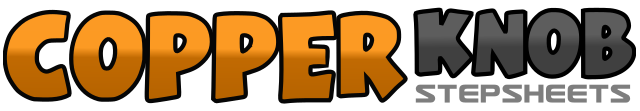 .......Count:64Wall:2Level:Intermediate.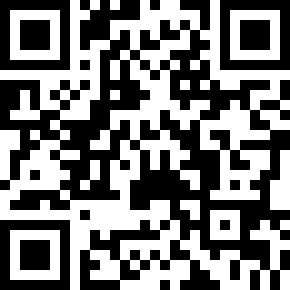 Choreographer:Rep Ghazali (SCO) - April 2009Rep Ghazali (SCO) - April 2009Rep Ghazali (SCO) - April 2009Rep Ghazali (SCO) - April 2009Rep Ghazali (SCO) - April 2009.Music:Good Morning Baby - Hadise : (CD: Hadise - Düm Tek Tek, 2009)Good Morning Baby - Hadise : (CD: Hadise - Düm Tek Tek, 2009)Good Morning Baby - Hadise : (CD: Hadise - Düm Tek Tek, 2009)Good Morning Baby - Hadise : (CD: Hadise - Düm Tek Tek, 2009)Good Morning Baby - Hadise : (CD: Hadise - Düm Tek Tek, 2009)........1-2step Left to Left side, step Right together3&4step Left to Left side, step Right together, step Left to Left side5-6cross rock Right over Left, recover on Left7&8step Right to Right, step Left together, ¼ turn Right by stepping forward Right (3)1-2sweep Left from back to front, cross Left over Right3-4step back back Right, ½ turn Left by stepping forward Left (9)5-6½ turn Left by stepping back Right, hold (3)7-8¼ turn Left by taking big step Left to Left side, slide Right towards Left and touch together (12)1-2step Right to Right side, step Left together3&4step  back Right, step Left together, step back Right5-6step back Left, ½ turn Right by stepping forward on Right (6)7&8step forward Left, step Right together, step forward Left (6)1-2sweep on Right around making ½ turn Left, step Right together (12)3-4rock back Left, recover on Right5-6step forward Left, lock Right behind Left7&8step forward Left, lock Right behind Left, step forward Left (12)1-2rock forward Right, recover on Left3-4½ turn Right by stepping forward Right, draging Left toward Right (6)5-6cross rock Left over Right, recover on Right7-8¼ turn Left by stepping forward Left, ½ turn Left by stepping back on Right (9)1-2¼ turn Left by rocking back on Left, recover on Right (6)3-4½ turn Right by stepping back on Left, hold (12)5-6¼ turn Right by rocking back on Right, recover on Left (3)7-8½ turn Left by stepping back on Right, hold (9)1-2sweep and step step Left behind Right, step Right to Right side3-4cross Left over Right, sweep Right from back to front5-6cross Right over Left, step Left to Left side7&8cross Right over Left, step Left to Left side, cross Right over Left (9)1-2½ turn Right by stepping back on Left, step Right together (3)3&4step forward Left, step Right together, step forward Left5-6½ turn Left by stepping back Right, ¼ turn Left by stepping Left to Left side7&8cross Right over Left, step Left to Left side, cross Right over Left (6)